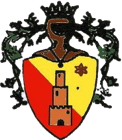 COMUNE DI GALATI MAMERTINOCittà Metropolitana di MessinaVia Roma, 90 – 98070PREMIO NAZIONALE DI POESIA “NINO FERRAÙ” 2024 -SEZIONE SCUOLA MODULO DI ISCRIZIONEAL COMUNE DI GALATI MAMERTINO- SEGRETERIA DEL PREMIO NAZIONALE DI POESIA “NINO FERRAÙ”OGGETTO: Iscrizione Premio Nazionale di Poesia “Nino Ferraù” 2024 - SEZIONE SCUOLADati dell’alunno concorrente: NOME___________________________________COGNOME_______________________________________CLASSE FREQUENTATA__________________SEZIONE ___________SCUOLA PRIMARIASCUOLA SECONDARIA DI PRIMO GRADOSITA NEL COMUNE DI	;SEZIONE DA COMPILARE DA PARTE DI CHI ESERCITA LA POTESTÀ GENITORIALE (OBBLIGATORIA)Presa visione del Bando del Premio Nazionale di Poesia “Nino Ferraù” 2024 - Sezione SCUOLA - il/la sottoscritto/a ________________________________________________ nato/a il _________________ a ______________________________________________, nella qualità di genitore esercente la potestà genitoriale, consapevole che la partecipazione allo stesso implica la piena accettazione e il totale rispetto di tutte le indicazioni in esso contenute, nonché del giudizio insindacabile della Giuria, autorizzo mio/a figlio/a a partecipare al Premio.Luogo e data 		__________________________________________ Firma ______________________________________________________________Il/la sottoscritto/a presta il proprio consenso al trattamento di tutti i dati personali propri e del proprio figlio/a , ai sensi dell'art. 13 del D.Lgs. 196/2003 e del GDPR 2016/679.Luogo e data 		 Firma 	